(numéro spécial René Diehl)AUBIN G, NAVEAU J, Hommage à René DiehlDIEHL R, Jublains - Noviodunum, cité gallo-romaine (éd. par V. Brouquier et R. Rebuffat) DIEHL R, Les thermes de Jublains (éd. par J. Naveau)DIEHL R, Note sur le cimetière mérovingien de L'Angleucherie à Aviré (Maine-et-Loire) et sur le problème de l'orientation des sépultures dans les nécropoles de cette époque (éd. par E. Hodebourg-DreyfusDIEHL R, L'église Saint-Pierre de Saulges est-elle mérovingienne ? (éd. par P. Derrien)DIEHL R, Les tombes du Port-Ringeard, à Entrammes (abbaye Notre-Dame du Port-du-Salut)DIEHL R, L'église Notre-Dame de Pritz à LavalDIEHL R, L'inscription de la Grande-Courteille à Bonchamp (éd. par J. Salbert)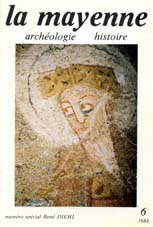 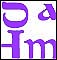 Tome n° 6 (année 1984) 